New Course Proposal Form[X]	Undergraduate Curriculum Council  [ ]	Graduate CouncilSigned paper copies of proposals submitted for consideration are no longer required. Please type approver name and enter date of approval.  Email completed proposals to curriculum@astate.edu for inclusion in curriculum committee agenda. 1. Contact Person (Name, Email Address, Phone Number)2. Proposed Starting Term and Bulletin Year3. Proposed Course Prefix and Number (Confirm that number chosen has not been used before. For variable credit courses, indicate variable range. Proposed number for experimental course is 9. ) 4. Course Title – if title is more than 30 characters (including spaces), provide short title to be used on transcripts.  Title cannot have any symbols (e.g. slash, colon, semi-colon, apostrophe, dash, and parenthesis).  Please indicate if this course will have variable titles (e.g. independent study, thesis, special topics).5. Brief course description (40 words or fewer) as it should appear in the bulletin.6. Prerequisites and major restrictions.  (Indicate all prerequisites. If this course is restricted to a specific major, which major. If a student does not have the prerequisites or does not have the appropriate major, the student will not be allowed to register). 	Are there any prerequisites? Yes If yes, which ones?  Why or why not?  	Is this course restricted to a specific major?  YesIf yes, which major?	 7. Course frequency (e.g. Fall, Spring, Summer).    Not applicable to Graduate courses.8. Will this course be lecture only, lab only, lecture and lab, activity, dissertation, experiential learning, independent study, internship, performance, practicum, recitation, seminar, special problems, special topics, studio, student exchange, occupational learning credit, or course for fee purpose only (e.g. an exam)?  Please choose one.9. What is the grade type (i.e. standard letter, credit/no credit, pass/fail, no grade, developmental, or other [please elaborate])10.  	Is this course dual listed (undergraduate/graduate)?11.  	Is this course cross listed? (If it is, all course entries must be identical including course descriptions. Submit appropriate documentation for requested changes. It is important to check the course description of an existing course when adding a new cross listed course.)11.1 – If yes, please list the prefix and course number of cross listed course.11.2 –  	Are these courses offered for equivalent credit? Please explain.   12.  	Is this course in support of a new program?  a.    If yes, what program? 13.  	Does this course replace a course being deleted?a.    If yes, what course?14.  	Will this course be equivalent to a deleted course?  a.    If yes, which course?15.  	Has it been confirmed that this course number is available for use? 	If no: Contact Registrar’s Office for assistance. 16.  	Does this course affect another program? If yes, provide confirmation of acceptance/approval of changes from the Dean, Department Head, and/or Program Director whose area this affects.Course Details17. Outline (The course outline should be topical by weeks and should be sufficient in detail to allow for judgment of the content of the course.)Texts:  “Jazz Theory and Practice”  Lawn/Hellmer ISBN 0-534-19596-2	      “Jazz Keyboard Harmony” DeGreg ISBN 978-1-56224-069-1Weekly Course Outline:Week One:	Introduction, Intervals as Building Block,  Read pp. 1-8Week Two:	Review of Major and Minor Scales DeGreg Read pp. 32-51, Lawn pp. 9-18 Complete Exercises and ActivitiesWeek Three:	Major and Minor Pentatonic Scales, Blues Scales. Lawn pp. 16-20Week Four:	Chord Construction and Notation.  Lawn pp. 21-34Week Five:	Major Chord Types/Minor Chord Types and Extensions.  Complete Exercises and ActivitiesWeek Six:	Written and Performance Exam 1.  Dominant 7th Chords and Extensions.  Lawn pp. 35-48Week Seven:	Dominant 7th Chords and Extensions.  Complete Exercises and ActivitiesWeek Eight:	Diminished 7th Chords.  Lawn pp. 35-48Week Nine:	Written and Performance Exam 2.Week Ten:	Symmetrical, Synthetic and Hybrid ScalesWeek Eleven:	Altered Pentatonics, Modes of the Harmonic Minor.  Complete Exercises and Activities.Week Twelve:	Modes of the Melodic Minor, Modes of the Harmonic Major.  Exam preparation.Week Thirteen:	Chord Voicing Drills.  DeGreg pp. 160-187Week Fourteen:	Written and Performance Exam 3.  Exam ReviewWeek Fifteen:	Review of all chords/scales.			Final Exam18. Special features (e.g. labs, exhibits, site visitations, etc.)19. Department staffing and classroom/lab resources Will this require additional faculty, supplies, etc.?20.  	Does this course require course fees?  	If yes: please attach the New Program Tuition and Fees form, which is available from the UCC website.Course Justification21. Justification for course being included in program. Must include:	a. Academic rationale and goals for the course (skills or level of knowledge students can be expected to attain)b. How does the course fit with the mission established by the department for the curriculum?  If course is mandated by an accrediting or certifying agency, include the directive.The Music Department Mission Statement is: Our mission is to prepare dynamic music educators, performers, and composers for leadership roles in our profession. We are committed to educating students as well as enhancing and enriching our community through music.  Jazz Theory is a necessary skill for the creative musician.  In order to obtain leadership roles in the music profession, individuals must have established jazz theory competency.  In addition, a grasp of the body of knowledge associated with jazz theory has direct vocational applications for both music educators and performers. 		National Association of Schools of Music lists the following Competencies Summary for the music degrees: 3. Composition/Improvisation. Students must acquire a rudimentary capacity to create original or derivative music. It is the prerogative of each institution to develop specific requirements regarding written, electronic, or improvisatory forms and methods. These may include but are not limited to the creation of original compositions or improvisations, variations or improvisations on existing materials, experimentation with various sound sources, the imitation of musical styles, and manipulating the common elements in nontraditional ways. Institutional requirements should help students gain a basic understanding of how to work freely and cogently with musical materials in various composition-based activities, particularly those most associated with the major field.  This directive clearly requires the music student to acquire instruction in improvisation and composition/arranging-based activities.  Jazz Theory I supports the acquisition of both piano performance skills, improvisation content, and compositional/arranging skills.c. Student population served. d. Rationale for the level of the course (lower, upper, or graduate).Corrected and approved by the Office of Assessment 21 October 2019.AssessmentRelationship with Current Program-Level Assessment Process22.  What is/are the intended program-level learning outcome/s for students enrolled in this course?  Where will this course fit into an already existing program assessment process? 23. Considering the indicated program-level learning outcome/s (from question #23), please fill out the following table to show how and where this course fits into the program’s continuous improvement assessment process. For further assistance, please see the ‘Expanded Instructions’ document available on the UCC - Forms website for guidance, or contact the Office of Assessment at 870-972-2989.  Course-Level Outcomes24. What are the course-level outcomes for students enrolled in this course and the associated assessment measures? Bulletin ChangesSee also proposals for BA in Music, emphasis in Jazz Studies and Certificate in Jazz StudiesUndergraduate Bulletin 2019-2020, p. 517MUS 3561. Low Brass Techniques PERFORMANCECOURSESGROUPINSTRUCTION. Class instruction in performance and pedagogy. Two laboratory periods per week. Special course fees may apply. Spring. MUS 3702.  Jazz Theory I 	Thorough overview of harmony, melody, rhythm, and form as they relate specifically to jazz and related popular idioms.   Restricted to Music majors and those pursuing the Certificate in Jazz.  Prerequisite, MUS 1523 or instructor permission. Spring. MUS 416V. Special Problems BASIC MUSIC. Independent study of approved topics for juniors and senior arranged in consultation with a professor. Department approval required. Prerequisite, Two semesters of theory or instructor permission. Fall, Spring, Summer. For Academic Affairs and Research Use OnlyFor Academic Affairs and Research Use OnlyCIP Code:  Degree Code:[X]  New Course  or  [ ]Experimental Course (1-time offering)                   (Check one box) 
Department Curriculum Committee ChairCOPE Chair (if applicable) 
Department Chair: Head of Unit (If applicable)                          
College Curriculum Committee ChairUndergraduate Curriculum Council Chair 
College DeanGraduate Curriculum Committee ChairGeneral Education Committee Chair (If applicable)                         Vice Chancellor for Academic AffairsProgram-Level Outcome 1 (from question #23)Assessment MeasureThe direct assessment of this outcome will be in the Applied Music juries. All students complete this final performance exam taken at the end of each semester of applied study. The jury panels will use a rubric approved by the Department of Music. The results will be analyzed by the members of each area (Brass/Percussion, Keyboard, Voice, Strings).Indirect assessment will be the participation of students in major ensembles, their standing within the section, and in the level of ensembles in which they perform. Application of Outcome 1 is evident in the repertoire lists of pieces performed by university ensembles.Assessment TimetableWho is responsible for assessing and reporting on the results?Program-Level Outcome 2 (from question #23)Assessment MeasureThe direct assessment of this outcome will be in the Applied Music juries. All students complete this final performance exam taken at the end of each semester of applied study. The jury panels will use a rubric approved by the Department of Music. The results will be analyzed by the members of each area (Brass/Percussion, Keyboard, Voice, Strings).Assessment TimetableWho is responsible for assessing and reporting on the results?Program-Level Outcome 3 (from question #23)Assessment MeasureThe recognition of musical literature through identification of characteristics will be measured with an evaluation of student success in the music history sequence.Assessment TimetableWho is responsible for assessing and reporting on the results?Outcome 1Which learning activities are responsible for this outcome?Assessment Measure Outcome 2Which learning activities are responsible for this outcome?Assessment Measure Outcome 3Which learning activities are responsible for this outcome?Assessment Measure Instructions Please visit http://www.astate.edu/a/registrar/students/bulletins/index.dot and select the most recent version of the bulletin. Copy and paste all bulletin pages this proposal affects below. Follow the following guidelines for indicating necessary changes. *Please note: Courses are often listed in multiple sections of the bulletin. To ensure that all affected sections have been located, please search the bulletin (ctrl+F) for the appropriate courses before submission of this form. - Deleted courses/credit hours should be marked with a red strike-through (red strikethrough)- New credit hours and text changes should be listed in blue using enlarged font (blue using enlarged font). - Any new courses should be listed in blue bold italics using enlarged font (blue bold italics using enlarged font)You can easily apply any of these changes by selecting the example text in the instructions above, double-clicking the ‘format painter’ icon   , and selecting the text you would like to apply the change to. 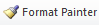 Please visit https://youtu.be/yjdL2n4lZm4 for more detailed instructions.